 [Your Logo Here]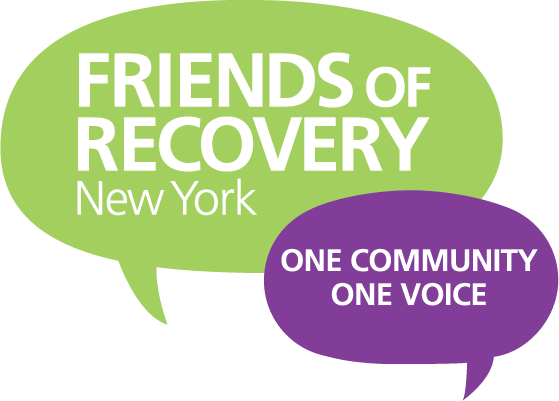 MEDIA ADVISORY  TUESDAY MAY 4 2021Recovery Day of Action to Demand Opioid Settlement Dollars are put to Recovery, Prevention, Treatment and Harm Reduction Services and SupportsWho: Recovery Champions, Family members who have lost loved ones, allies to the recovery movement from around NYS (Be specific about local organizations involved)Where: (State the location you are having your rally)What: Local Rally (as part of a statewide day of action) DEMANDING:Settlement Dollars MUST BE PUT INTO A LOCKBOXThe Office of Addiction Services and Supports (OASAS) should be the state agency that drives the conversation about how the dollars are spent- with serious input from those with lived experienceSettlement dollars SHALL NOT be used to SUPPLANT existing fundingWhy: Thousands of New Yorkers have died, families devastated because Opioid manufacturers lied to consumers.  Through herculean advocacy efforts of those left behind, Opioid manufacturers are now paying for their egregious actions.  These funds MUST NOT GO TO FILL POTHOLES OR BUILD BRIDGES.  These funds must be used to start to heal the communities which the addiction crisis has ravaged.To RSVP or with Questions, Contact: (NAME, EMAIL, PHONE OF LEAD LOCAL ORGANIZER)